2021 Agricultural Wetland BankTechnical Assistance Program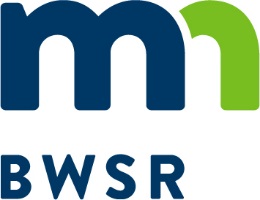 		Application FormEASEMENT INFORMATION	 Reinvest in Minnesota (RIM) Reserve	 Flowage Easement	 Wetland Banking	 OtherTERMS AND CONDITIONSThe purpose of this application is to authorize and collect information that is necessary to make a preliminary determination      of eligibility and acceptance for the land being offered for a conservation easement. This application is not a binding contract on any of the involved parties. By signing, the applicant agrees to grant employees and/or agents of the state of Minnesota permission to visit and evaluate the property proposed for enrollment and also to provide all information as requested in the application including information relating to land ownership.LANDOWNER ACKNOWLEDGEMENTI attest that to the best of my knowledge; I have truthfully answered all questions asked and provided all information requested as part of this application. I also understand my project is not eligible on any lands containing contaminants, pollutants, hazardous substances or unsealed abandoned wells unless the identified environmental problems are properly cleaned up and abandoned wells are properly sealed at my expense.Landowner or Entity’s Full NameLandowner or Entity’s Full NameLandowner or Entity’s Full NameCounty/Field OfficeCounty/Field OfficeCounty/Field OfficeCounty/Field OfficeCounty/Field OfficeComplete Mailing Address (Street, RFD, Box No.)Complete Mailing Address (Street, RFD, Box No.)Complete Mailing Address (Street, RFD, Box No.)Complete Mailing Address (Street, RFD, Box No.)CityCityStateZip CodePhone Number (Home)Phone Number (Work)Phone Number (Cell)Phone Number (Cell)Phone Number (Cell)E-Mail AddressE-Mail AddressE-Mail AddressTownship 1 NameSection No.Twp. No.Twp. No.Range No.Township 2 Name (if applicable)Section No.Twp. No.Range No.Bank Service AreaBank Service AreaBank Service AreaMajor WatershedMajor WatershedMajor WatershedMajor WatershedMajor WatershedMajor WatershedTotal Easement Acres*Landowner SignatureDate